Feedback SandwichInstructions:  During the Book Trailer presentations, you must fill out one feedback sandwich sheet.  Student:_______________________________________	___                   Date:_______________________Project Name:  _____________________________________Feedback Sandwich filled out by:  ______________________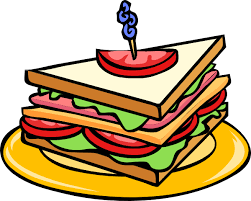 Top Crust (a compliment for work well done)Filling (suggestions for gourmet quality work)Bottom Crust (a concluding compliment for work done well)